State of Alaska Department of Fish and Game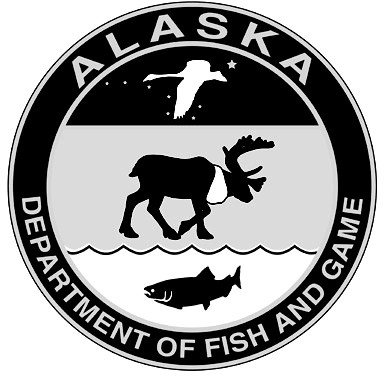 Application to Renew/Amend Public Safety PermitAdministrative contact for permit (if different than above):Please describe the changes you would like to make to the permit conditions and include a brief justification for the change.Completed applications should be emailed to dfg.dwc.permits@alaska.govSPRA (Rev. 11/21)Part 1: General InformationPart 1: General InformationPart 1: General InformationPermittee Name:Permittee Name:Permit No:Organization:Organization:Organization:Mailing Address:Mailing Address:Mailing Address:City:State:Zip code:Email:Phone:Phone:Name:Email:Phone: